Учебный планмуниципального общеобразовательногоучреждения" Основная общеобразовательная школа № 8"1-3 классов на 2013 - 2014 учебный год.1 класс – пятидневная учебная неделя2 класс – шестидневная учебная неделя3 класс – шестидневная учебная неделя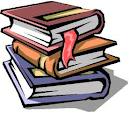 Сыктывкар2013Пояснительная запискак учебному  плану муниципального общеобразовательного учреждения «Основная общеобразовательная школа № 8» .Учебный план МОУ «ООШ № 8» г. Сыктывкара Республики Коми для 1 – 2 классов  на 2012 – 2013 учебный год  разработан  в соответствии  с основными положениями закона Российской Федерации «Об образовании» и устава Муниципального общеобразовательного учреждения «Основная общеобразовательная школа № 8» на основе  следующих нормативно – правовых документов:1. Закона РФ «Об образовании» (в ред. Федеральных законов от 13.01.1996) №12-ФЗ, от 16.11.1997 № 144-ФЗ, от 20.07.2000 №102-ФЗ, от 07.08.2000 №122-ФЗ, от 13.02.2002 № 20-ФЗ, от 21.03.2002 № 31-ФЗ, от 25.06.2002 №71-ФЗ, от 25.07.2002 № 112-ФЗ, с изменениями, внесенными Постановлением Конституционного Суда РФ от 24.10.2000 №-13-П, Федеральными законами от 27.12.2000 № 150-ФЗ, от 30.12.2001 № 194-ФЗ);2. Типового положения об общеобразовательном учреждении (постановление Правительства РФ от 19.03.2001 № 196);3. Базисного учебного (образовательного) плана для образовательных учреждений Российской Федерации, реализующих основную образовательную программу начального  общего образования, пояснительной записки к нему; 4. Приказ МО РФ от 06.10.2009 г. № 373 «Об утверждении и введении в действие федерального образовательного стандарта начального общего образования» ;5. Приказа Минобрнауки России от 20.08.2008 № 241 «О внесении изменений в федеральный базисный учебный план и примерные учебные планы для образовательных учреждений РФ, реализующих программы общего образования, утверждённые приказом Приказ МО РФ от 06.10.2009 г. № 373 «Об утверждении и введении в действие федерального образовательного стандарта начального общего образования»;6.Приказ Минобрнауки России от 26.11.2010 г. № 1241 «О внесении изменений в федеральный государственный образовательный стандарт начального общего образования, утвержденный приказом Минобрнауки России от 06.10.2009 г. № 373»7. Приказа Минобрнауки России от 29.09.11 №2357 «О внесении изменений в федеральный государственный образовательный стандарт начального общего образования, утвержденный приказом Минобрнауки России от 06.10.2009 №373»;8. Письма Минобрнауки России от 16.08.10 №03-48 «О рекомендации к использованию примерной основной образовательной программы начального общего образования»; 9. Приказ Минобрнауки от 17.12.2010 г. № 1897 «Об утверждении федерального государственного образовательного стандарта основного общего образования»;10.  Приказ Министерства образования РК от 26.01.2011 года № 30 «О внесении изменений в базисные учебные планы для образовательных учреждений РК  примерные учебные планы для образовательных учреждений Республики Коми с изучением коми языка как родного и с изучением коми языка как неродного,  утвержденные  приказом  Министерства образования и высшей школы Республики Коми  от 18.05.2005 № 107»;11. Постановление Главного государственного санитарного врача от 29.12.2010 г. «Об утверждении СанПиН 2.4.2.2821-10 «Санитарно-эпидемиологические требования к условиям и организации обучения в ОУ»;12.Письмо Минобрнауки России от 08.10.2010 № ИК- 1494/19 «О введении третьего часа физической культуры» с Приложениями №1, №2:-Приложение 1: Приказ МО РФ от 30.08.2010 г. № 889 «О внесении изменений в ФБУП и примерные учебные планы для образовательных учреждений РФ,  реализующих программы общего образования, утвержденные приказом МО РФ от 09.03.2004 г. № 1312 «Об утверждении федерального базисного учебного плана и примерных учебных планов для образовательных учреждений РФ,  реализующих программы общего образования»;-Приложение 2: Методические рекомендации о введении третьего часа физической культуры в недельный объем учебной нагрузки обучающихся общеобразовательных учреждений РФ»При разработке учебного плана учтены:-Приказ МО РФ, Минздрава России, Государственного комитета РФ по физической культуре и спорту, Российской академии образования от 16.07.2002г № 2715/227/166/19 «О совершенствовании процесса физического воспитания в общеобразовательных учреждениях РФ;-Письмо Министерства образования РФ от 12.08.2002 г. № 13-51-99/14 «О введении третьего дополнительного часа физической культуры в образовательных учреждениях Российской Федерации»-Социальный заказ родительского, преподавательского, ученического коллективов.Учебный план определяет максимальный объем учебной нагрузки обучающихся, состав учебных предметов и   распределяет учебное время, отводимое на освоение федерального и национально-регионального компонентов государственного  образовательного стандарта  по классам и образовательным областям.         1 ступень образования реализуется по программе « Школа России» и на основе учебно- методического комплекса системы учебников «Школа России», допущенному к использованию в образовательном процессе. Программа «Школа России» представляет собой целостную модель начальной школы, построенную на единых для всех учебных предметов концептуальных основах, реализует федеральный компонент содержания образования, охватывает все образовательные области и учебные предметы. Основными характеристиками программы «Школа России» являются: ориентирование на личностно- развивающее образование младших школьников, обеспечение граждански- ориентированного и глобально- ориентированного  образования младших школьников. Программа направлена на личность ученика и отражает различные аспекты ее целостного развития, а сочетание вышеуказанных характеристик обеспечивает гармонизацию интересов человека, общества, государства и человечества в образовании. При таком подходе возникает естественная мотивация учения, успешно развивается способность ребенка понимать смысл поставленной задачи,  планировать учебную работу, контролировать и оценивать ее результат. Программа учитывает индивидуальные особенности детей, их интересы и склонности, дает возможность применять обширный арсенал методов и приемов, целенаправленно развивая познавательную активность и самостоятельность учащихся. Программа обладает такими качествами, как фундаментальность, надежность, стабильность, открытость новому, вариативность.    Учебно – методический комплекс программы «Школа России» соответствует федеральному перечню учебников и учебных пособий, допущенному к использованию в образовательном процессе и обеспечивает преемственность на 1,2,3 ступенях обучения.Учебный план состоит из двух  частей:  инвариантной  и вариативной. Вариативная часть учебного плана учитывает особенности, образовательные потребности и интересы учащихся. В 1 классах в соответствии с санитарно – гигиеническими требованиями, определяющих максимально допустимую нагрузку учащихся, вариативная часть отсутствует.В инвариантной части учебного плана во 2 классах полностью  реализуется   федеральный  компонент  государственного  образовательного стандарта,  который обеспечивает единство  образовательного  пространства  Российской  Федерации и гарантирует овладение обучающимися  необходимым минимумом знаний, умений и навыков, обеспечивающими возможности продолжения образования.  Инвариантная часть Базисного учебного плана представлена образовательными областями:  "Филология".На основе изучения интересов обучающихся, пожеланий родителей и учащихся, а  также накопленного опыта работы по учебным планам, разработанным на основе вышеуказанного базисного плана и имеющегося педагогического потенциала за счет часов вариативной части    увеличено количество часов на изучение  следующих предметов:Во 2 классе -в области «Филология» на изучение коми языка, который представляет национально- региональный компонент,  2 часа.-на изучение предмета «Краеведение» с целью духовно-нравственного и  патриотического воспитания из  школьного компонента выделен  1 час.В 3 классе-в области «Филология» на изучение коми языка, который представляет национально- региональный компонент,  2 часа.-на изучение предмета «Краеведение» с целью духовно-нравственного и  патриотического воспитания из  школьного компонента выделен  1 час.Учебный курс «Информатика» во 2-3 классах изучается в качестве учебного модуля в рамках учебного предмета «Математика». Режим организации УВП МОУ «ООШ № 8» в 2012-2013 учебном году.В 1 классе - использование "ступенчатого" режима обучения в первом полугодии (в сентябре, октябре - по 3 урока в день по 35 минут каждый, в ноябре - декабре - по 4 урока по 35 минут каждый; январь - май - по 4 урока по 45 минут каждый); В течение всего учебного года после 3 урока организована динамическая пауза продолжительностью не менее 40 минут. Продолжительность уроков во 2-3  классах – 45 минут. Продолжительность перемен между уроками составляет не менее 10 минут, вместо одной большой перемены  после 2-го и 3-го уроков установлены  две перемены по 20 минут каждая. Домашние задания даются обучающимся с учётом возможности их выполнения в следующих пределах: во 2 – м, в 3-м классах  – 1,5 часа.Учебный план 1-3 классов ориентирован на 4-летний нормативный срок освоения государственных образовательных программ начального общего образования.  Продолжительность учебного года – 33 учебные недели при пятидневной учебной недели (1 класс) и 34 учебных недель при шестидневной  учебной недели (2 и 3 классы). Учебные занятия проводятся только в первую смену; В учебном плане 1 – го класса дополнительные недельные каникулы в середине третьей четверти при традиционном режиме обучения. УЧЕБНЫЙ  ПЛАНМуниципального общеобразовательного учреждения«Основная общеобразовательная школа № 8»для 1- 2  классов с изучением коми языка (как неродного)на 2012 – 2013 учебный год(БУП – 2010, ФГОС начального общего образования)Утверждаю.Директор МОУ «ООШ №8»__________ С.В.Раков"___ " _________ 2013 г.Учебные предметыКоличество часов в неделюКоличество часов в неделюКоличество часов в неделюКоличество часов в неделюПятидневная учебная неделяШестидневная учебная неделяШестидневная учебная неделяШестидневная учебная неделя1 класс2 класс3 класс Всего Русский язык	55515Литературное чтение44412Коми язык	224Иностранный  язык224Математика	44412Окружающий мир2226Музыка  	1113ИЗО1113Технология1113Физическая культура3339Краеведение 112Всего:	21262673Предельно допустимая аудиторная учебная нагрузка21262673Учебные предметыКоличество часов вгодКоличество часов вгодКоличество часов вгодКоличество часов вгод1 класс2 класс3 класс Всего Русский язык	165170170505Литературное чтение132136136404Коми язык	6868136Иностранный  язык6868136Математика	132136136404Окружающий мир666868202Музыка  	333434101ИЗО333434101Технология333434101Физическая культура99102102303Краеведение 343468Всего:	6938848842461Предельно допустимая аудиторная учебная нагрузка6938848842461